R/N: 13958/ED00202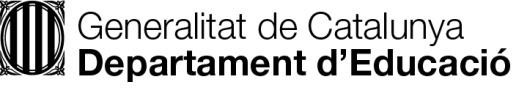 Declaració responsable per a les famílies d’alumnes d’educació secundària obligatòria, batxillerat i cicles formatius (per a alumnes menors de 18 anys)Dades personalsNom i cognoms del pare, mare o tutor/a	DNI/NIE/PassaportNom de l’alumne/a	CursDeclaro, responsablement:Que el meu fill/a, durant els darrers 14 dies i en aquest moment:No presenta cap simptomatologia compatible amb la covid-19 (febre, tos, dificultat respiratòria, malestar, diarrea...) o amb qualsevol altre quadre infecciós.No ha estat positiu de covid-19 ni ha conviscut amb persones que siguin o hagin estat positives.No ha estat en contacte estret amb cap persona que hagi donat positiu de covid-19 ni que hagi tingut simptomatologia compatible amb aquesta malaltia.Té el calendari vacunal al dia.(Seleccioneu una de les dues opcions)Que el meu fill/a no pateix cap de les malalties següents: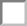 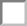 Malalties respiratòries greus que necessiten medicació o dispositius de suport ventilatori.Malalties cardíaques greus.Malalties que afecten al sistema immunitari (per exemple, aquells infants que necessiten tractaments immunosupressors).Diabetis mal controlada.Malalties neuromusculars o encefalopaties moderades o greus.Que el meu fill/a pateix alguna de les malalties següents i que he valorat amb el seu metge/metgessa o pediatre/a la idoneïtat de reprendre l’activitat escolar:Malalties respiratòries greus que necessiten medicació o dispositius de suport ventilatori.Malalties cardíaques greus.Malalties que afecten el sistema immunitari (per exemple, aquells infants que necessiten tractaments immunosupressors).Diabetis mal controlada.Malalties neuromusculars o encefalopaties moderades o greus.Que prendré la temperatura al meu fill/a abans de sortir de casa per anar al centre educatiu i que, en el cas que tingui febre o presenti algun dels símptomes compatibles amb la covid-19, no assistirà al centre.Que conec l’obligació d’informar el centre educatiu de l'aparició de qualsevol cas de covid-19 en el nostre entorn familiar i de mantenir un contacte estret amb el centre educatiu davant de qualsevol incidència.I, perquè així consti, als efectes de la incorporació del meu fill/a 		, al centre educatiu 	, signo la present declaració de responsabilitat i consento explícitament el tractament de les dades que hi ha en aquesta declaració.Informació bàsica sobre protecció de dades personals:Alumnes de centres educatius privats concertatsResponsable del tractament: La titularitat del centre educatiu.Finalitat: Per gestionar l'acció educativa.Drets de les persones interessades: Podeu sol·licitar l’accés, la rectificació, la supressió o la limitació del tractament deles vostres dades. Podeu trobar tota la informació relativa als drets de les persones interessades i com exercir-los en el web/correu electrònic del Centre educatiu: info@grupcedesca.comInformació addicional sobre aquest tractament: web del centreLloc i dataSignatura1/1